№ 95 от 10 марта 2016 годаР Е Ш Е Н И ЕСобрания  депутатов  муниципального  образования«Шалинское сельское поселение»Об утверждении объектов муниципального имущества, подлежащих для продажи          В соответствии со статьей 39.4 Земельного кодекса Российской Федерации, Законом Республики Марий Эл от 27 февраля . № 3-З «О регулировании земельных отношений в Республике Марий Эл», решения Собрания депутатов Собрание депутатов муниципального образования «Шалинское сельское поселение» № 59  от  20  июля 2015 года «Об утверждении Порядка определения цены продажи земельных участков, находящихся в собственности муниципального образования «Шалинское  сельское поселение» и земельных участков, государственная собственность на которые не разграничена, при заключении договоров купли-продажи таких земельных участков без проведения торгов» Собрание депутатов муниципального образования «Шалинское сельское поселение»  р е ш и л о:       Утвердить прилагаемый  перечень объектов муниципального имущества, подлежащих для продажи по администрации муниципального образования «Шалинское сельское поселение».Глава муниципального образования«Шалинское сельское поселение»,председатель Собрания депутатов                                                       Т.БушковаПРИЛОЖЕНИЕК решению Собрания депутатовМуниципального образования«Шалинское сельское поселение»№ 95 от 10 марта 2016 годаПеречень объектов муниципального имущества, подлежащих  для продажипо администрации муниципального образования «Шалинское сельское поселение»«Шале ял кундем»муниципальный образованийын депутатше- влакын  Погынжо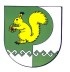 Собрание депутатовмуниципального образования«Шалинское сельское поселение»425 151 Морко район, Кугу Шале ял, Молодежный  урем, 3Телефон-влак: 9-32-65425 151, Моркинский район, дер.Большие Шали ул. Молодежная, 3Телефоны: 9-32-65№№п/пНаименование объектаЕд.измКол-воПлощадькв.мСтоимость1Земельный участок 12:13:0070501:159шт1682 0001357180,002Земельный участок 12:13:0100101:192шт15551001104649,003Земельный участок Яраморской школы 12:13:1010101:30шт1999084715,204Основное здание Яраморской школы12:13:1010101:32шт1562,3769096,005Здание интерната Яраморской школы 12:13:1010101:31шт1203,2204884,006Здание мастерской Яраморской школышт1140,0845642,007Основное здание Азъяльской школы 12:13:01001104:195шт1929,47603,00